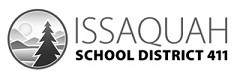 Alumno:Docente:Inasistencias o tardanzasTrimestre 1	Trimestre 2	Trimestre 3Para más detalles acerca de las expectativas y de la terminología, diríjase a la Guía de referencia para padres/tutores en el sitio web de Issaquah School District (ISD) (homepage [página de inicio de ISD]>Academics [estudios]>Elementary Report Cards [boletín de calificaciones de primaria]).Trimestre 1Trimestre 2Trimestre 3Trimestre 1Trimestre 2Trimestre 3Producción y distribución de una variedad de tipos de textos: narrativos, informativos, de opinión, poesíaTrimestre 1Trimestre 2Trimestre 3Trimestre 1Trimestre 2Trimestre 3Trimestre 1Trimestre 2Trimestre 3Trimestre 1Trimestre 2Trimestre 3Comportamientos que promueven el aprendizajeRespetoResponsabilidadColaboraciónPersistenciaFlexibilidadResolución de problemasHablar y escucharLecturaLee textos de nivel de gradoComprensión:  Ideas y detalles clave, elaboración y estructura, integraciónHabilidades fonéticasEstructuraDesarrolloConvenciones del lenguajeMatemáticaContenido: operaciones y pensamiento algebraico, números y operaciones en base diez, medidas y datos, geometríaPrácticas matemáticas:  resolución de problemas, razonamiento y comunicaciónCienciaComprende y aplica las habilidades y los conceptosCiencias socialesComprende y aplica las habilidades y los conceptosMúsicaDemuestra comportamientos que promueven el aprendizajeDemuestra habilidades y conceptosSalud y bienestarDemuestra comportamientos que promueven el aprendizajeDemuestra habilidades y conceptos